   FATA University                FR KOHATCLEARANCE FORM FOR DEGREE/TRANSCRIPT/MIGRATION CERTIFICATE.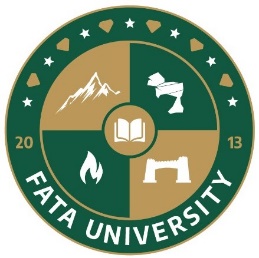 NameFather NameDepartmentSessionRegistration NoOfficeSignature SealAccounts SectionLibraryIT InchargeProvost/Hostel InchargeTransport InchargeDepartmentExamination